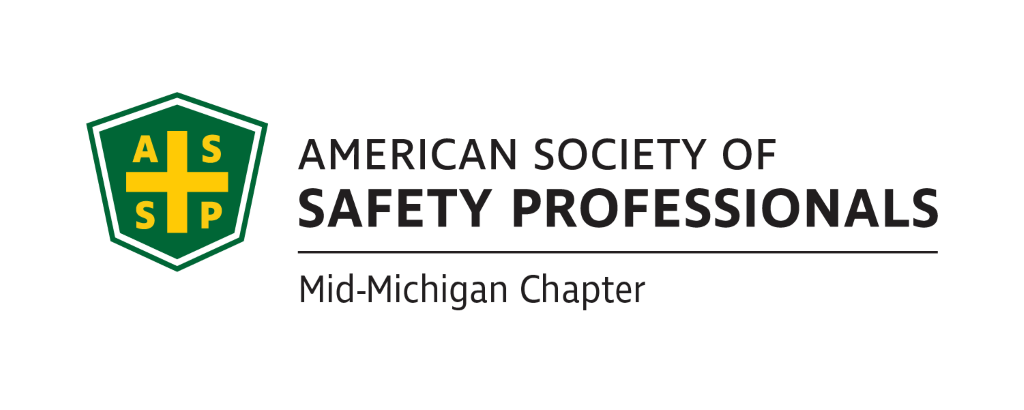 May Secretary ReportMeeting Date: 	May 18, 2022 Meeting Time:	2:30-4:00pmFormat:		WebExAttendees:	 Mary Bainbridge, Carl Granger, Robert Kirkby, Bob SchneiderMeeting started: 	2:33pmMeeting Ended: 	3:28pmMay Secretary Report: We were not able to review and approve the Secretary Report due to a lack of quorum.May Treasury Report: We were not able to review and approve the Treasury Report due to a lack of quorum.Past Chapter Events and activities:Nothing to report for MayFuture Chapter Event updates:TBD:   “Coffee with MIOSHA”  Bob will check with Chris Johnson from MIOSHA to see if there is a possibility we can schedule this event in the Lansing area. We discussed reserving the Okemos Conference Center, where we have held several prior events. TBD:   “Multi-Employer Worksite & Managing Contractors” – Craig wasn’t able to speak to Zac Hansmann at the Michigan Safety Conference but he will contact him through email or phone.TBD:   “Organizational Awareness” – Mike Snyder  Jeff talked with Great Lakes Safety Training Center and they are willing to allow us to use their facility for presentations. They are currently presenting some lockout/tagout training for which they have a grant, but that training may be too long. We will need to determine their availability based on their schedule.   TBD:   “Risk Management” (Jeff’s past presentation)  We need to determine when we can get this scheduled based on location availability and availability of the other presenter.  TBD:   “Behavior-Based Systems” – Still looking for an optimal time with Kelly.TBD:   Tour of Michigan Sugar – Did not discuss this training, it is on hold.TBD:   “First Aid training” – Did not discuss this training, on holdTBD:   “Drones: - Craig Galecka is available to present on Drones and the requirements for use.Ideas for Future Events: Discussion to schedule a social gathering for all the Mid-Michigan ASSP members for the meeting in July. We discussed scheduling a gathering at Jackson Field for a Lugnuts game-due to the cost and the minimum required attendance of 30 people for the Pepsi Porch, the Lugnuts game is not a feasible location for the ASSP gathering. Other options for the ASSP meeting would be to use a bar or restaurant with a patio. Mary to present possible option for the June meeting.We cannot provide alcohol due to insurance coverage or lack thereof, attendees will have to purchase their own alcohol unless a vendor volunteers to provide alcohol.Coffee with MIOSHA-Chris Johnson recommended Great Lakes Safety Training Center for the Alliance signing.Concerns about other chapters (Detroit and West Michigan) driving to Midland. One solution would be to send ask them if this location is acceptable for them. Could we use the Lansing Area Safety Council for this and other meetings? Bob K will contact LASC’s new director, Rita Lamoreaux and discuss a partnership.Bob S. mentioned the Upper Michigan Safety Conference-should we be participating in this since it’s in our footprint?Mary B. to inquire whether we can use Jackson facilities for meetings.Social Media (Nathan):The group discussed whether we could drive more member engagement through Linkedin. Will follow up with NathanNew Business:No new business to report.Roundtable Discussion:Nothing to report for the roundtable discussionMary BainbridgeCarl GrangerBob KirkbyBob SchneiderSchedule for next meeting:June 15th, 2022 @ 2:30pm   